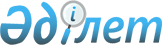 О внесении изменения и дополнения в постановление Правительства Республики Казахстан от 31 декабря 2004 года № 1453 "О мерах по реализации Конвенции о правовой помощи и правовых отношениях по гражданским, семейным и уголовным делам от 22 января 1993 года и Конвенции о правовой помощи и правовых отношениях по гражданским, семейным и уголовным делам от 7 октября 2002 года"Постановление Правительства Республики Казахстан от 2 апреля 2014 года № 302

      Правительство Республики Казахстан ПОСТАНОВЛЯЕТ:



      1. Внести в постановление Правительства Республики Казахстан от 31 декабря 2004 года № 1453 «О мерах по реализации Конвенции о правовой помощи и правовых отношениях по гражданским, семейным и уголовным делам от 22 января 1993 года и Конвенции о правовой помощи и правовых отношениях по гражданским, семейным и уголовным делам от 7 октября 2002 года» следующие изменение и дополнение:



      в пункте 1:



      часть вторую изложить в следующей редакции:

      «Министерство юстиции Республики Казахстан – по документам о регистрации актов гражданского состояния, прав на движимое имущество и сделок с ним, юридических лиц, а также иным официальным документам, исходящим из органов юстиции и от нотариусов;»;



      дополнить частью одиннадцатой следующего содержания:

      «Департамент по обеспечению деятельности судов при Верховном Суде Республики Казахстан (аппарат Верховного Суда Республики Казахстан) – по поручениям судов Республики Казахстан, судов иностранных государств, ходатайствам физических и юридических лиц, связанным с исполнением решений и иных официальных документов судов.».



      2. Министерству иностранных дел Республики Казахстан в установленном порядке уведомить депозитарии соответствующих международных договоров по оказанию правовой помощи по гражданским, семейным и уголовным делам, заключенных Республикой Казахстан о вносимых поправках настоящим постановлением.



      3. Настоящее постановление вводится в действие по истечении десяти календарных дней после дня его первого официального опубликования.      Премьер-Министр

      Республики Казахстан                       C. Ахметов
					© 2012. РГП на ПХВ «Институт законодательства и правовой информации Республики Казахстан» Министерства юстиции Республики Казахстан
				